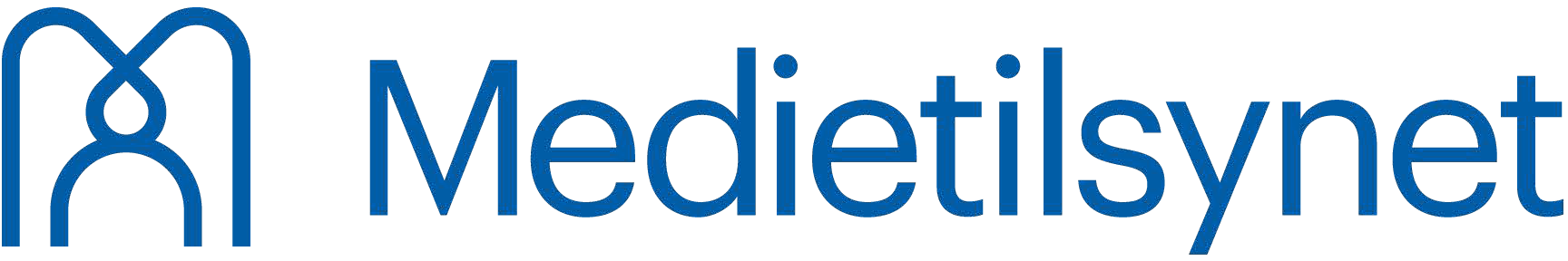 Søknad om korttidskonsesjondato	ansvarleg redaktør	ansvarleg for søknadenORIENTERING TIL SØKJARAR AV KORTTIDSKONSESJON TIL LOKALRADIOSENDINGARNasjonal kommunikasjonsmyndigheit (Nkom) gir frekvensløyve etter søknad. Søknadsskjemaet ligg på Internett med adressa www.nkom.no. Dersom det er gitt frekvensløyve, legg ved kopi av løyvet med søknaden.Vedlagte skjema skal nyttast. Skann søknaden inn og send den til post@medietilsynet.no. Du kan også sende søknaden per post til:Medietilsynet Nygata 41607 FredrikstadSøknader som ikkje inneheld dei etterspurte opplysningane, vil bli returnerte ubehandla. Spørsmål om søknadsskjemaet kan rettast til Medietilsynet, tlf. 69 30 12 00. Skjemaet er tilgjengeleg på www.medietilsynet.no.Konsesjonsordninga gjeld tidsavgrensa konsesjon for lokalradiosendingar til dekning av lokale arrangement i geografisk avgrensa område.Korttidskonsesjonen si lengde blir fastsett i forhold til lengda på arrangementet.Søknad om korttidskonsesjon må sendast inn i god tid, og seinast fire veker før avviklinga av arrangementet.Søknaden kan ved behov bli lagd fram for gjeldande konsesjonærar i området til fråsegn.Korttidskonsesjonen kan bli trekt tilbake dersom regelverket for kringkasting eller vilkåra gitt av Medietilsynet ikkje blir overhaldne.Søkjaren sitt namn:Søkjaren sitt namn:Søkjaren sitt namn:Adresse:Adresse:Adresse:Postnr.:Poststad:Poststad:Kontaktperson overfor Medietilsynet:Kontaktperson overfor Medietilsynet:Kontaktperson overfor Medietilsynet:Telefon:Telefon:E-post:Ansvarleg redaktør:Ansvarleg redaktør:Ansvarleg redaktør:Adresse:Adresse:Adresse:Postnr.:Poststad:Poststad:Fødselsdato:Fødselsdato:E-post:Kva for arrangement skal sendingane dekkje? Gi ei kort framstilling av arrangementet og arrangementet sitt program:Kva for arrangement skal sendingane dekkje? Gi ei kort framstilling av arrangementet og arrangementet sitt program:Kva for arrangement skal sendingane dekkje? Gi ei kort framstilling av arrangementet og arrangementet sitt program:Søknaden gjeld:	Radio	TvSøknaden gjeld:	Radio	TvSøknaden gjeld:	Radio	TvTidsrom for arrangementet:Tidsrom for arrangementet:Tidsrom for arrangementet:Kva for område (kommunenamn) blir det søkt konsesjon for?Kva for område (kommunenamn) blir det søkt konsesjon for?Kva for område (kommunenamn) blir det søkt konsesjon for?Er det søkt om frekvensløyve frå Nkom?	Ja	NeiEr det søkt om frekvensløyve frå Nkom?	Ja	NeiEr det søkt om frekvensløyve frå Nkom?	Ja	Nei